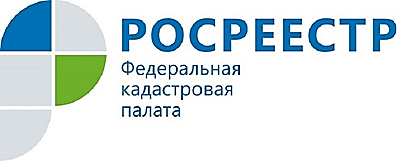 Аналитическая информация –эксклюзив от Кадастровой палатыКадастровая палата по Курской области по запросам заинтересованных лиц предоставляет аналитическую информацию, полученную на основе сведений, содержащихся в Едином государственном реестре недвижимости (ЕГРН). Такие сведения предоставляются в разрезе административно-территориальных единиц (РФ, субъект РФ, муниципальное образование, населенный пункт), единиц кадастрового деления (одного, нескольких или всех кадастровых кварталов, одного или нескольких кадастровых районов конкретного кадастрового округа, в том числе, кадастрового округа «Общероссийский») за различный период времени и отражает: сведения об аренде;сведения об ипотеке;сведения об осуществлении регистрационных действий с объектами недвижимости;общее количество и площадь поставленных на кадастровый учет земельных участков;общее количество и площадь земельных участков, относящихся к определенной категории земель и (или) виду разрешенного использования, переведенных из одной категории в другую;сведения об объектах недвижимости в разрезе видов объектов недвижимости и кадастровой стоимости;общее количество и площадь (основная характеристика) земельных участков, зданий, сооружений, в отношении которых в ЕГРН отсутствуют сведения о категории земель, виде разрешенного использования, назначении соответственно;сведения о кадастровых инженерах, осуществляющих свою деятельность, на определенной территории, с указанием видов работ и результатов профессиональной деятельности.  Предоставление аналитической информации осуществляется в срок не более 10 рабочих дней со дня получения запроса.Стоимость услуги для физических лиц – 1500 рублей, для юридических лиц – 4500 рублей в виде бумажного документа и 300 и 600 рублей в виде электронного документа, соответственно.  Запросы на предоставление аналитической информации принимаются в офисах МФЦ и Кадастровой палаты. 